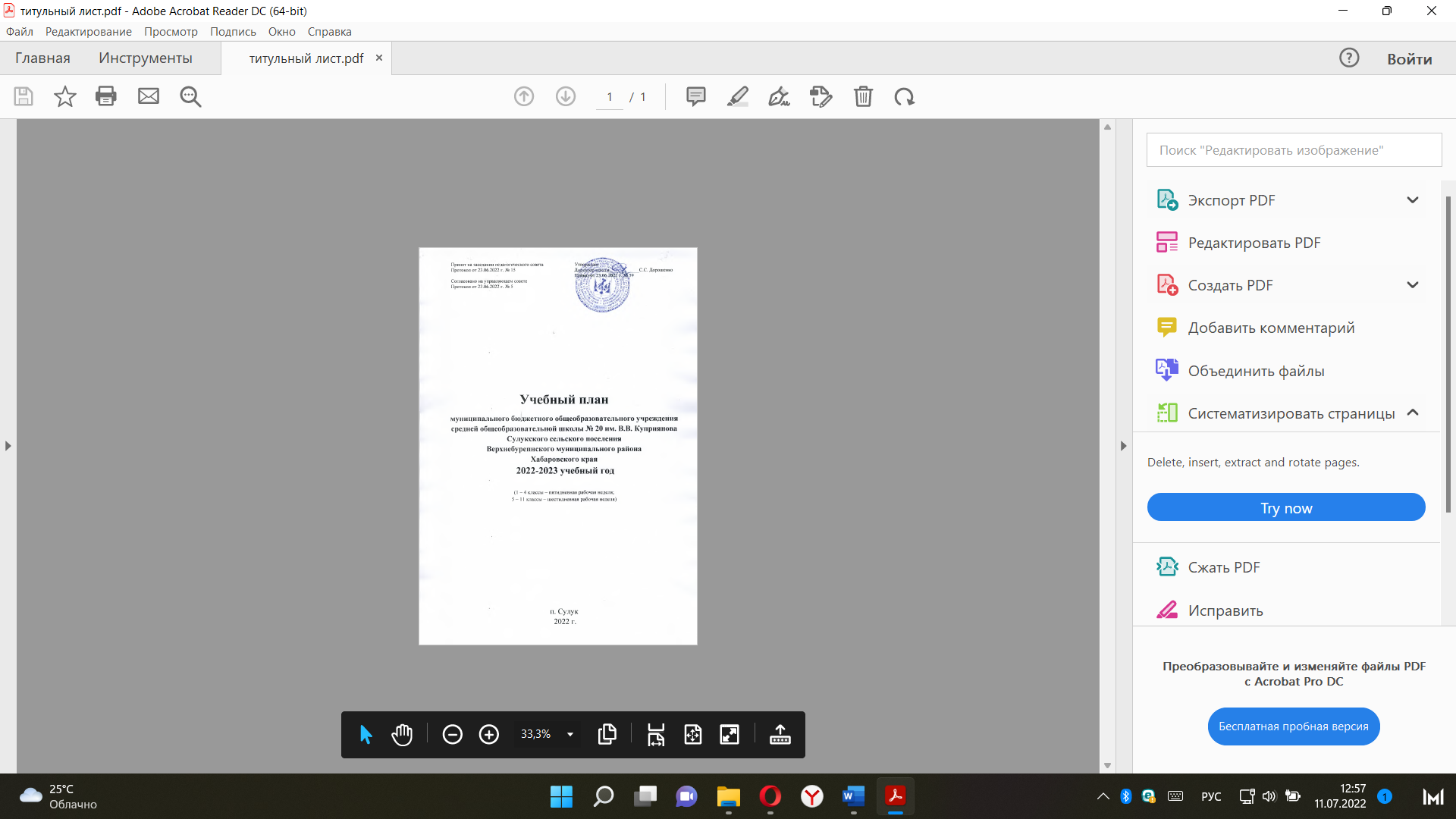 Пояснительная записка к учебному плану на 2022 – 2023 учебный годУчебный план является основным механизмом реализации основной образовательной программы начального общего, основного общего и среднего общего образования. Учебный план разработан на основе нормативных документов, определяющих содержание общего образования:Федеральный Закон от 29 декабря 2012 г. № 273 РФ «Об образовании в Российской Федерации»; Приказ Министерства просвещения РФ от 28 августа 2020 г. № 442 «Об утверждении порядка организации и осуществления образовательной деятельности по основным общеобразовательным программам - образовательным программам начального общего, основного общего и среднего общего образования»;Для 1 класса:Приказ Министерства просвещения Российской Федерации от 31.05.2021 № 286 «Об утверждении федерального государственного образовательного стандарта начального общего образования» (Зарегистрировано в Минюсте России 05.07.2021 №64100);Примерная основная образовательная программа начального общего образования; одобрена решением федерального учебно-методического объединения по общему образованию (протокол от 18 марта 2022 г. № 1/22);Для 2 – 4 классов:Приказ Минобрнауки России от 06.10.2009 № 373 "Об утверждении и введении в действие федерального государственного образовательного стандарта начального общего образования";Примерная основная образовательная программа начального общего образования; одобрена решением федерального учебно-методического объединения по общему образованию (протокол от 8 апреля 2015 г. № 1/15); Для 5 класса:Приказ Министерства просвещения Российской Федерации от 31.05.2021 № 287 «Об утверждении федерального государственного образовательного стандарта основного общего образования» (Зарегистрирован в Минюсте России 05.07.2021 №64101);Примерная основная образовательная программа основного общего образования; одобрена решением федерального учебно-методического объединения по общему образованию (протокол от 18 марта 2022 г. № 1/22); Для 6 – 9 классов:Приказ Минобрнауки России от 17.12.2010 № 1897 "Об утверждении федерального государственного образовательного стандарта основного общего образования";Примерная основная образовательная программа основного общего образования; одобрена решением федерального учебно-методического объединения по общему образованию (протокол от 8 апреля 2015 г. № 1/15):Для 10 – 11 классов:Приказ Министерства образования и науки России от 17.05.2012 № 413 (ред. от 29.06.2017) "Об утверждении федерального государственного образовательного стандарта среднего общего образования" (Зарегистрировано в Минюсте России 07.06.2012 № 24480);Примерная основная образовательная программа среднего общего образования (одобрена решением федерального учебно-методического объединения по общему образованию (протокол от 28 июня 2016 г. № 2/16-з));Постановление главного государственного санитарного врача РФ «Об утверждении санитарных правил СП 2.4.3648-20 «Санитарно-эпидемиологические требования к организациям воспитания и обучения, отдыха и оздоровления детей и молодежи» от 28.09.2020 г. № 28, зарегистрировано в Минюсте России 18.12.2020 г. № 61573); Постановление главного государственного санитарного врача РФ «Об утверждении санитарно-эпидемиологических правил СП 3.1/2.4.3598-20 «Санитарно-эпидемиологические требования к устройству, содержанию и организациям работы образовательных организаций и других объектов социальной инфраструктуры для детей и молодежи в условиях распространения новой короновирусной  инфекции (COVID-19)» от 30.06.2020 г. № 16, зарегистрировано в Минюсте России 03.07.2020 г. № 58824); Приказ Министерства просвещения Российской Федерации от 20.05.2020 № 254 «Об утверждении федерального перечня учебников, допущенных к использованию при реализации имеющих государственную аккредитацию образовательных программ начального общего, основного общего, среднего общего образования организациями, осуществляющими образовательную деятельность»; (с изменениями, утвержденными приказом Министерства просвещения Российской Федерации от 23.12.2020 № 766)Учебный план школы отражает современные тенденции обновления содержания образования на федеральном, региональном уровнях, социальный заказ родителей, учитывает особенности педагогического коллектива, способности обучающихся, возможности материально-технической базы, а также специфику общеобразовательного учреждения. Обучение проводится по учебным предметным программам и учебникам, соответствующим минимуму содержания общего образования. В учебном процессе используются примерные программы, авторские программы и учебники, соответствующие федеральному компоненту государственного стандарта общего образования.Образование реализуется по разным технологиям, в том числе электронное обучение и дистанционные образовательные технологии и обеспечивает изучение федерального компонента государственного стандарта.План устанавливает структуру содержания начального, основного и среднего (полного) образования. Учебный процесс в 1 классе - организован по обновленным ФГО НОО (Приказ Минпросвещения России от 31.05.2021 № 286); во 2 - 4 классах - по ФГОС НОО (Приказ Минобрнауки России от 06.10.2009 № 373); 5 классе - по обновленным ФГО ООО (Приказ Минпросвещения России от 31.05.2021 № 287); в 6 - 9 классах - по ФГОС ООО (Приказ Минобрнауки России от 17.12.2010 № 1897); в 10 - 11 классах - по ФГОС СОО (Приказ Минобрнауки России от 17.05.2012 № 413); Учебный процесс в 1 – 4 классах организован в условиях пятидневной рабочей недели; в 5 – 11 классах – в условиях шестидневной учебной недели.  Программы начального общего образования, основного общего образования и среднего общего образования реализуются на государственном языке Российской Федерации. Начальная школа1 – 4 классы обучаются по комплекту учебников «Начальная школа ХХI века». Учебный план для 1 – 4 классов составлен с учётом максимальной нагрузки: 1 класс – 21 час; 2 – 4 классы – 23 часа.Продолжительность учебного года: 1 класс – 33 учебные недели, 2 – 4 классы – 34 учебные недели. Обучение в начальной школе осуществляется по пятидневной учебной неделе во всех классах.Текущая аттестация и промежуточная аттестация обучающихся 1 класса осуществляется качественно «усвоил» / «не усвоил», без фиксации их достижений в классном журнале. Текущий контроль успеваемости обучающихся 2 – 4 классов осуществляется учителями по 5-бальной системе (минимальный балл – 1; максимальный балл – 5)Промежуточные отметки в баллах (по пяти бальной шкале) выставляются во 2 – 4 классах за каждую четверть как среднее арифметическое текущих отметок с последующим округлением до целого числа в соответствии с правилами математического округления. Промежуточная аттестация по итогам учебного года во 2 – 4 классах осуществляется на основе федеральных образовательных стандартов и критериев оценки достижений обучающихся, определенных учебными программами в соответствии с Положением о промежуточной аттестации МБОУ СОШ №20 и включает в себя: проверку техники чтения; годовые контрольные работы по русскому языку и математике. В конце учебного года во 2 – 4 классах выставляются годовые отметки в баллах (по пяти бальной шкале) как среднее арифметическое четвертных отметок с последующим округлением до целого числа в соответствии с правилами математического округления.Учебный план 1 – 4 классов состоит из двух частей: обязательной части и части, формируемой участниками образовательного процесса, включающей внеурочную деятельность.Содержание образования, определённое обязательной частью, обеспечивает приобщение обучающихся к общекультурным и национально-значимым ценностям, формирует систему предметных навыков и личностных качеств, соответствующих требованиям Стандарта. Содержание образования на первой ступени общего образования реализуется преимущественно за счёт введения интегрированных курсов, обеспечивающих целостное восприятие мира, деятельностного подхода и индивидуализации обучения по каждому предмету (математика, окружающий мир, технология). В учебный план 1 – 4  классов включены следующие предметы федерального компонента: русский язык, литературное чтение, родной язык (русский), литературное чтение на родном языке (русском) (2 – 4 классы), иностранный язык (английский язык), математика, окружающий мир, искусство (музыка и изобразительное искусство), технология, физическая культура, основы религиозных культур и светской этики. Учебный предмет «Иностранный язык» изучается со 2 класса. В качестве иностранного языка в школе изучается «Английский язык» на всех ступенях обучения.Учебный предмет «Окружающий мир» является интегрированным курсом по следующим направлениям: история России, обществознание, естествознание, основы безопасности жизнедеятельности, экологии. Он изучается с 1 по 4 классы по 2 часа в неделю.Курс «Основы безопасности жизнедеятельности» изучается через интегрирование с предметами «Технология», «Окружающий мир», «Физическая культура».Курс «История России» изучается через интегрирование с предметами, «Окружающий мир» и «Основы религиозных культур и светской этики» и усиливает их историческую соствляющую. Изучение курса «Основы религиозных культур и светской этики» направлено на формирование у обучающихся 4 класса осознанных мотиваций к нравственному поведению, основанному на знании и уважении культурных и религиозных традиций многонационального народа России, а также к диалогу с представителями других культур и мировоззрений. Реализуется данный курс согласно заявлениям родителей (законных представителей) обучающихся по добровольному выбору.Согласно ФГОС НОО учебный план обеспечивает преподавание и изучение государственного языка Российской Федерации и изучение русского языка как родного языка. Русский язык в качестве родного языка выбран родителями (законными представителями) обучающихся 1 – 4 классов. Часть учебного плана, формируемая участниками образовательного процесса, определяет содержание образования, обеспечивающего реализацию интересов и потребностей обучающихся, их родителей (законных представителей), образовательного учреждения, учредителя образовательного учреждения.Время, отводимое на данную часть учебного плана, используется на увеличение учебных часов, предусмотренных на изучение отдельных предметов обязательной части. Таким образом, в 1 классе количество часов литературного чтения увеличено до 4 часов за счет двух часов из части, формируемой участниками образовательного процесса.Из раздела «часть, формируемая участниками образовательных отношений» во 2 – 4 классах выделены часы на факультативное занятие: «Информатика». «Финансовая грамотность» во 2 – 4 классах изучается в рамках внеурочной деятельности.Вариативная часть учебного плана представлена внеурочной деятельностью, организована в соответствии с требованиями ФГОС по основным направлениям развития личности. Содержание внеурочной деятельности реализуется через экскурсии, кружки, секции, конференции, олимпиады, конкурсы и другие формы, отличные от классно-урочной. Внеурочная деятельность не является аудиторной нагрузкой и может чередоваться с урочной в рамках реализации основной образовательной программы класса. Основная школа. 5 – 9 классыПродолжительность учебного года в 5 – 8 классах – 34 учебные недели; в 9 классе – 33 учебные недели.Учебный план предусматривает работу школы в режиме шестидневной рабочей недели, при этом предельно допустимая аудиторная нагрузка не превышает норму, установленную СанПиН 2.4.2.2821-10 (от 29.12.2010 г.). Текущий контроль успеваемости обучающихся 5 – 9 классов осуществляется учителями по 5-бальной системе (минимальный балл – 1; максимальный балл – 5)Промежуточные отметки в баллах (по пяти бальной шкале) выставляются в 5 – 9 классах за каждую четверть как среднее арифметическое текущих отметок с последующим округлением до целого числа в соответствии с правилами математического округления.В конце учебного года в 5 – 9 классах выставляются годовые отметки в баллах (по пяти бальной шкале) как среднее арифметическое четвертных отметок с последующим округлением до целого числа в соответствии с правилами математического округления.Промежуточная аттестация по итогам учебного года в 5 – 9 классах осуществляется на основе федеральных образовательных стандартов и критериев оценки достижений обучающихся, определенных учебными программами в соответствии с Положением о промежуточной аттестации МБОУ СОШ №20 и включает в себя: проверку техники чтения; годовые контрольные работы по русскому языку и математике.        Итоговая аттестация в 9 классе проводится в форме ОГЭ и ГВЭ: обязательные предметы – русский язык и математика, а также два предмета по выбору обучающихся. Устное собеседование проводится в феврале, как допуск к итоговой аттестации. Защита индивидуального итогового проекта в 9 классе проводится в соответствии с Положением об индивидуальном итоговом проекте.Учебный план для 5 – 9 классов:фиксирует максимальный объём учебной нагрузки обучающихся;определяет (регламентирует) перечень учебных предметов, курсов, направлений внеурочной деятельности и время, отводимое на их освоение и организацию;распределяет учебные предметы, курсы и направления внеурочной деятельности по классам и учебным годам.Учебный план состоит из двух частей: обязательной части и части, формируемой участниками образовательного процесса, включающей внеурочную деятельность.Обязательная часть учебного плана определяет состав учебных предметов обязательных предметных областей для всех имеющих государственную аккредитацию образовательных учреждений, реализующих основную образовательную программу основного общего образования, и учебное время, отводимое на их изучение по классам (годам) обучения.Часть учебного плана, формируемая участниками образовательных отношений, определяет содержание образования, обеспечивающего реализацию интересов и потребностей обучающихся, их родителей (законных представителей), образовательного учреждения, учредителя образовательного учреждения (организации).Время, отводимое на данную часть примерного учебного плана, используется на:— увеличение учебных часов, предусмотренных на изучение отдельных предметов обязательной части;— введение специально разработанных учебных курсов, обеспечивающих интересы и потребности участников образовательного процесса, в том числе этнокультурные;Учебная и внеурочная деятельность в 5 – 9 классах осуществляется в рамках реализации основной образовательной программы основного общего образования школы.Инвариантная часть направлена на достижение результатов, определяемых ФГОС ООО.В инвариантную часть учебного плана для 5 – 9 классов включены следующие предметы федерального компонента: русский язык, литература, родной язык (русский) и родная литература (русская), иностранный язык (английский), второй иностранный язык (немецкий), математика, информатика (7 – 9 классы),  история, обществознание, биология, география, физика (7 – 9 классы), химия (8 – 9 классы), музыка (5 – 8 классы),  изобразительное искусство (5 – 7 классы), технология (5 – 8 классы),  физическая культура, основы безопасности жизнедеятельности (8 – 9 классы).Согласно ФГОС ООО учебный план обеспечивает преподавание и изучение государственного языка Российской Федерации и изучение русского языка как родного языка. Русский язык в качестве родного языка выбран родителями (законными представителями) обучающихся 5 – 9 классов. На основании запросов родителей (законных представителей) обучающимся 6 – 9 классов предоставляется возможность изучения второго иностранного (немецкого) языка. Преподавание ведется по УМК «Немецкий язык» (6 – 9) кл " Горизонты" автор Аверин М.М. Джин Ф. Рорман Л. Издательство «Просвещение». Учебный предмет «Математика» предметной области «Математика и информатика» включает в себя учебные курсы «Алгебра», «Геометрия», «Вероятность и статистика». Достижение обучающимися планируемых результатов освоения программы основного общего образования по учебному предмету «Математика» в рамках государственной итоговой аттестации включает освоение учебных программ «Алгебра», «Геометрия», «Вероятность и статистика». Учебный предмет «История» предметной области «Общественно-научные предметы» включает в себя предметные курсы «История России» и «Всеобщая история»Изучение предметной области «Основы духовно – нравственной культуры народов России» является логическим продолжением области «Основы религиозных культур и светской этики» и должна обеспечить знание основных норм морали, культурных традиций народов России, формирование представлений об исторической роли традиционных религий и гражданского общества в становлении российской государственности. Согласно ФГОС ООО предметная область «Основы духовно-нравственной культуры народов России» является обязательной для изучения. Реализация предметной области «Основы духовно-нравственной культуры народов России» в 5 – 9 классах осуществляется за счет часов из части, формируемой участниками образовательных отношений.Таким образом, в примерный учебный план внесены следующие изменения:В 5 классе вводится 1 час предмета обществознание за счет одного часа из части, формируемой участниками образовательных отношений, в целях формирования знаний обучающихся об общественных процессах, на основании программы ФГОС ООО по обществознанию под редакцией   Л.Н. Боголюбова.  Учебник под редакцией Л.Н. Боголюбова, Иванова Л.Ф. «Обществознание. 5 класс», ФГОС. Издательство: «Экзамен»;В 7 классе на изучение биологии вводится дополнительно 1 час в неделю из части, формирующей участниками образовательных отношений, т.к. рабочая программа по биологии, составленная на основе авторской программы под редакцией Н.И. Сонина, В.Б. Захарова, рассчитана на 70 часов в неделю. Таким образом, на предмет «Биология» отводится 2 часа в неделю;В 5 – 9 классе в части, формируемой участниками образовательных отношений, добавлено по одному часу на изучение курса «Основы духовно-нравственной культуры народов России»В 5 – 7 классах курс ОБЖ изучается через интегрирование с предметами «Технология», «Биология», «Физическая культура».В 5 и 6 классах из части, формируемой участниками образовательных отношений, с целью соблюдения преемственности, отводится по одному часу на изучение факультативного курса «Информатика». В 8 классе на часть, формируемую участниками образовательных отношений, отводится 1 час. С целью развития инженерно-технического мышления вводится факультативный курс: «Черчение» (1 час в неделю).Учебным планом 9 класса предусмотрена работа над индивидуальным проектом в объеме 34 часов. Индивидуальный проект выполняется обучающимися самостоятельно под руководством учителя (тьютора) по выбранной теме в рамках одного или нескольких учебных предметов, курсов в любой избранной области деятельности: познавательной, практической, учебно-исследовательской, социальной, художественно-творческой, иной.Внеурочная деятельность в 5 – 9 классах организована в соответствии с требованиями ФГОС по основным направлениям развития личности. Содержание внеурочной деятельности реализуется через экскурсии, кружки, секции, конференции, олимпиады, конкурсы и другие формы, отличные от классно – урочной. Внеурочная деятельность не является аудиторной нагрузкой и может чередоваться с урочной в рамках реализации основной образовательной программы класса. В 9 классе вводится внеурочный курс профориентационной направленности «Твоя профессиональная карьера», в рамках которого ведется предпрофильная и информационная работа, представленная экскурсиями на производство (ООО «Сулук», ООО «Баджальский леспромхоз - 2», ОАО РЖД, КГУ «Ургальское» лесничество), семинарами по предпрофильному обучению, ярмарками профессий.Средняя  школа (10 - 11 классы)Продолжительность учебного года в 10 классе 34 учебные недели; в 11 классе – 33 учебные недели.Обучающиеся занимаются по шестидневной учебной неделе.Текущий контроль успеваемости обучающихся 10 – 11 классов осуществляется учителями по 5-бальной системе (минимальный балл – 1; максимальный балл – 5)Промежуточные отметки в баллах (по пяти бальной шкале) выставляются в 10 – 11 классах за каждое полугодие как среднее арифметическое текущих отметок с последующим округлением до целого числа в соответствии с правилами математического округления. Промежуточная аттестация в 10 – 11 классах осуществляется в соответствии с Положением о промежуточной аттестации МБОУ СОШ №20 и включает в себя: годовые контрольные работы по основным предметам.В конце учебного года в 10 – 11 классах выставляются годовые отметки в баллах (по пяти бальной шкале) как среднее арифметическое полугодовых отметок с последующим округлением до целого числа в соответствии с правилами математического округления.Итоговая аттестация в 11 классе проводится в форме ЕГЭ и ГВЭ.В 2022-2023 году сформированы один 10 класс и один 11 класс – универсального профиля.Целевая установка учебного плана 10 – 11 классов на уровне среднего общего образования:развитие устойчивых познавательных интересов и творческих способностей обучающихся;формирование навыков самостоятельной деятельности на основе обучения;создание условий для образования старшеклассников в соответствии с их профессиональными интересами в отношении продолжения образования;реализация профильного обучения, гибкость системы которого будут обеспечивать элективные курсы и индивидуально-групповые занятия.Учебный план состоит из обязательной части и части, формируемой участниками образовательных отношений (предметов и курсов по выбору).Учебный план отражает организационно-педагогические условия, необходимые для достижения результатов освоения ООП СОО в соответствии с требованиями ФГОС, общие рамки отбора учебного материала, формирования перечня результатов образования и организации образовательной деятельности, а также учебный план определяет состав и объем учебных предметов, курсов и их распределение по классам (годам) обучения.Количество учебных занятий за 2 года на одного обучающегося – не менее 2170 часов в год (31час в неделю) и не более 2590 часов в год (37 часов в неделю).В обязательную часть включены предметы: «Русский язык», «Литература», «Родной язык (русский)», «Родная литература (русская)», «Английский язык», второй иностранный язык (немецкий), «Математика: алгебра и начала анализа, геометрия», «Информатика», «История», «Обществознание», «Астрономия», «География», «Биология», «Физика», «Химия», «Физическая культура» и «ОБЖ». В часть, формируемую участниками образовательных отношений, включены предметы: «Мировая художественная культура», «Технология». А также элективные курсы по выбору: в 10 классе: «Право и экономика»,  «Алгебра плюс: или элементарная алгебра с точки зрения высшей математики», «Финансовая грамотность», «Компьютерная графика», «Современный мир»; в 11 классе продолжается изучение курсов: «Право и экономика»,  «Алгебра плюс: или элементарная алгебра с точки зрения высшей математики», «Финансовая грамотность», «Компьютерная графика», «Современный мир», а также вводится элективный курс «Деловой русский язык».Элективные курсы – обязательные учебные предметы по выбору обучающихся, направленные на углубление знаний по обязательным предметам и удовлетворения познавательных потребностей обучающихся в различных сферах человеческой деятельности.  Учебным планом предусмотрена работа над индивидуальным итоговым проектом в объеме 67 часов: по 1 часу в неделю в течение двух лет обучения. Индивидуальный проект выполняется обучающимися самостоятельно под руководством учителя (тьютора) по выбранной теме в рамках одного или нескольких учебных предметов, курсов в любой избранной области деятельности: познавательной, практической, учебно-исследовательской, социальной, художественно-творческой, иной.Согласно ФГОС СОО учебный план обеспечивает преподавание и изучение государственного языка Российской Федерации и изучение русского языка как родного языка. Русский язык в качестве родного языка выбран родителями (законными представителями) обучающихся 10 – 11 классов. Из части, формируемой участниками образовательных отношений, на изучение курса «Математика: алгебра и начала анализа, геометрия» добавлен один час. Таким образом, на предмет «Математика: алгебра и начала анализа, геометрия» отводится 5 часов в неделю.В 10 классе учебный предмет «Астрономия» вводится в обязательную часть учебного плана на основании приказа Министерства образования и науки Российской Федерации от 07 июня 2017 года №506 «О внесении изменений в федеральный компонент государственных образовательных стандартов начального общего, основного общего и среднего (полного) общего образования, утвержденный приказом Министерства образования Российской Федерации от 5 марта 2004 г. №1089». Школа предоставляет обучающимся возможность формирования индивидуальных учебных планов, которые формируются из:- обязательных учебных предметов, изучаемых на базовом уровне;- учебных предметов по выбору учащихся, изучаемых на углубленном уровне;- дополнительных учебных предметов, курсов по выбору обучающихсяВнеурочная деятельностьОрганизация занятий по направлениям раздела «Внеурочная деятельность» является неотъемлемой частью образовательного процесса в школе, которая предоставляет учащимся возможность выбора   занятий, направленных на их развитие в свое свободное время.   Внеурочная деятельность организуется в формах, отличных от урочной системы обучения. Занятия проводятся в форме экскурсий, кружков, олимпиад, соревнований.Часы, отведенные на внеурочную деятельность, не учитываются при определении обязательной допустимой нагрузки учащихся.	В соответствии с требованиями ФГОС СОО внеурочная деятельность в школе предоставляет обучающимся возможность выбора широкого спектра занятий и организуется по следующим направлениям развития личности: социальное, общеинтеллектуальное, общекультурное, спортивно-оздоровительное, духовно-нравственное.Учебный план 1 - 4 классов Учебный план 5 - 9 классов Учебный план 10 - 11 классов Универсальный профильБ* - базовый уровеньПриложение к учебному плану 10 классаПриложение к учебному плану 11 классаУЧЕБНЫЙ ПЛАН АООППояснительная записка Учебный план для обучающихся с ОВЗ разработан на основе нормативных документов, определяющих содержание общего образования:Федеральный Закон от 29 декабря 2012 г. № 273 РФ «Об образовании в Российской Федерации»;Приказ Минобрнауки России от 19.12.2014 № 1598 "Об утверждении федерального государственного образовательного стандарта начального общего образования обучающихся с ограниченными возможностями здоровья" (Зарегистрировано в Минюсте России 03.02.2015 № 35847)Приказ Минобрнауки России от 19 декабря 2014 г. N 1599 «Об утверждении федерального государственного образовательного стандарта обучающихся с умственной отсталостью (интеллектуальными нарушениями)» (Зарегистрировано в Минюсте России 03.02.2015 № 35850)Примерная адаптированная основная общеобразовательная программа начального общего образования обучающихся с умственной отсталостью (интеллектуальными нарушениями), одобренная решением федерального учебно-методического объединения по общему образованию (протокол от 22 декабря 2015 г. № 4/15)Постановление главного государственного санитарного врача РФ «Об утверждении санитарных правил СП 2.4.3648-20 «Санитарно-эпидемиологические требования к организациям воспитания и обучения, отдыха и оздоровления детей и молодежи» от 28.09.2020 г. № 28, зарегистрировано в Минюсте России 18.12.2020 г. № 61573); Постановление главного государственного санитарного врача РФ «Об утверждении санитарно-эпидемиологических правил СП 3.1/2.4.3598-20 «Санитарно-эпидемиологические требования к устройству, содержанию и организациям работы образовательных организаций и других объектов социальной инфраструктуры для детей и молодежи в условиях распространения новой короновирусной  инфекции (COVID-19)» от 30.06.2020 г. № 16, зарегистрировано в Минюсте России 03.07.2020 г. № 58824); УЧЕБНЫЙ ПЛАН АООПдля обучающихся с задержкой психического развития(1 – 4   классы)В 1 - 4 классах вводится ФГОС начального общего образования для обучающихся с ОВЗ.Учебный план  для обучающихся с задержкой психического развития (далее  – ЗПР) составлен на основе примерной адаптированной основной общеобразовательной программы начального общего образования обучающихся с задержкой психического развития,  одобренной решением федерального учебно-методического объединения по общему образованию (протокол  от 22 декабря  2015 г. № 4/15). Он предусматривает два варианта: Для детей с легкой умственной отсталостью (вариант 1).Для детей с умеренной, тяжелой и глубокой умственной отсталостью: обучающиеся с умственной отсталостью в умеренной, тяжелой или глубокой степени, с тяжелыми и множественными нарушениями развития (ТМНР), интеллектуальное развитие которого не позволяет освоить АООП) (вариант 2) Учебный план для обучающихся ЗПР предусматривает четырехлетний срок обучения как наиболее оптимальный для получения ими общего образования и предполагает, что обучающийся с ЗПР получит образование, полностью соответствующее по итоговым достижениям к моменту завершения обучения образованию обучающихся, не имеющих ограничений по возможностям здоровья, в те же сроки обучения (1 - 4 классы). Адаптация программы предполагает введение программы коррекционной работы, ориентированной на удовлетворение особых образовательных потребностей обучающихся с ЗПР и поддержку в освоении АООП НОО, требований к результатам освоения программы коррекционной работы и условиям реализации АООП НОО. Определение варианта АООП НОО обучающегося с ЗПР осуществляется на основе рекомендаций психолого-медико-педагогической комиссии (ПМПК), сформулированных по результатам его комплексного психолого-медико-педагогического обследования, с учетом ИПР и в порядке, установленном законодательством Российской Федерации.Обязательные предметные области учебного плана и учебные предметы соответствуют ФГОС НОО.В соответствии с ФГОС НОО обучающихся с ОВЗ на коррекционную работу отводится не менее 5 часов в неделю на одного обучающегося в зависимости от его потребностей.Продолжительность учебного года: 1 (дополнительный) и 1 класс – 33 учебные недели.Начало и продолжительность учебного года и каникул для 1 – 4 классов устанавливается в соответствии со сроками, действующими для всех общеобразовательных учреждений.Количество часов, отведенных на освоение обучающимися с ЗПР учебного плана, состоящего из обязательной части и части, формируемой участниками образовательного процесса, не превышает величину недельной образовательной нагрузки, установленную СанПиН 2.4.2.2821-10. Текущая аттестация обучающихся 1 (дополнительного) и 1 класса осуществляется качественно «усвоил» / «не усвоил», без фиксации их достижений в классном журнале. Промежуточная аттестация по итогам учебного года фиксируется в классном журнале - «усвоил» / «не усвоил».Текущий контроль успеваемости обучающихся 2 – 4 классов осуществляется учителями по 5-бальной системе (минимальный балл – 1; максимальный балл – 5)Промежуточные отметки в баллах (по пятибальной шкале) выставляются во 2 – 4 классах за каждую четверть как среднее арифметическое текущих отметок с последующим округлением до целого числа в соответствии с правилами математического округления.В конце учебного года во 2 – 4 классах выставляются годовые отметки в баллах (по пятибальной шкале) как среднее арифметическое четвертных отметок с последующим округлением до целого числа в соответствии с правилами математического округления.Промежуточная аттестация по итогам учебного года в 1(дополнительном) и 1 классах включает в себя проверку техники чтения; во 2 – 4 классах: проверку техники чтения; годовые контрольные работы по основным предметам.Оценка результатов освоения обучающимися с ЗПР АООП НОО (кроме программы коррекционной работы) осуществляется в соответствии с требованиями ФГОС НОО.Специальные условия проведения текущей, промежуточной и итоговой (по итогам освоения АООП НОО) аттестации обучающихся с ЗПР включают:особую форму организации аттестации (в малой группе, индивидуальную) с учетом особых образовательных потребностей и индивидуальных особенностей обучающихся с ЗПР;привычную обстановку в классе (присутствие своего учителя, наличие привычных для обучающихся мнестических опор: наглядных схем, шаблонов общего хода выполнения заданий);присутствие в начале работы этапа общей организации деятельности;адаптирование инструкции с учетом особых образовательных потребностей и индивидуальных трудностей обучающихся с ЗПР:1) упрощение формулировок по грамматическому и семантическому оформлению;2) упрощение многозвеньевой инструкции посредством деления ее на короткие смысловые единицы, задающие поэтапность (пошаговость) выполнения задания;3) в дополнение к письменной инструкции к заданию, при необходимости, она дополнительно прочитывается педагогом вслух в медленном темпе с четкими смысловыми акцентами;при необходимости адаптирование текста задания с учетом особых образовательных потребностей и индивидуальных трудностей обучающихся с ЗПР (более крупный шрифт, четкое отграничение одного задания от другого; упрощение формулировок задания по грамматическому и семантическому оформлению и др.);при необходимости предоставление дифференцированной помощи: стимулирующей (одобрение, эмоциональная поддержка), организующей (привлечение внимания, концентрирование на выполнении работы, напоминание о необходимости самопроверки), направляющей (повторение и разъяснение инструкции к заданию);увеличение времени на выполнение заданий;  возможность организации короткого перерыва (10 – 15 мин) при нарастании в поведении ребенка проявлений утомления, истощения; недопустимыми являются негативные реакции со стороны педагога, создание ситуаций, приводящих к эмоциональному травмированию ребенка.Сроки освоения АООП НОО (вариант 7.2) обучающимися с ЗПР составляют 5 лет, с обязательным введение 1 дополнительного класса.Продолжительность учебной недели в течение всех лет обучения – 5 дней.Продолжительность учебного года на первой ступени общего образования составляет 34 недели, в 1 и 1 дополнительном классах — 33 недели. Продолжительность каникул в течение учебного года составляет не менее 30 календарных дней, летом — не менее 8 недель. Для обучающихся в 1 и 1 дополнительном классах устанавливаются в течение года дополнительные недельные каникулы. Продолжительность учебных занятий составляет 45 минут. При определении продолжительности занятий в 1 и 1 дополнительном классах используется «ступенчатый» режим обучения: в первом полугодии (в сентябре, октябре − по 3 урока в день по 35 минут каждый, в ноябре-декабре − по 4 урока по 35 минут каждый; январь-май − по 4 урока по 40 минут каждый).Количество часов, отводимых на изучение учебных предметов «Русский язык», «Литературное чтение» и «Родной язык и литературное чтение» может корректироваться в рамках предметной области «Филология» с учётом психофизических особенностей обучающихся с ЗПР.В предметную область «Филология» введен учебный предмет «Иностранный язык», в результате изучения которого у обучающихся с ЗПР будут сформированы первоначальные представления о роли и значимости иностранного языка в жизни современного человека и поликультурного мира. Обучающиеся с ЗПР приобретут начальный опыт использования иностранного языка как средства межкультурного общения, как нового инструмента познания мира и культуры других народов, осознают личностный смысл овладения иностранным языком. Изучение учебного предмета «Иностранный язык» начинается со 3-го класса. На его изучение отводится 1 час в неделю.Часы коррекционно-развивающей области представлены групповыми и индивидуальными коррекционно-развивающими занятиями (логопедическими и психокоррекционными), направленными на коррекцию недостатков психофизического развития обучающихся и восполнение пробелов в знаниях, а также групповыми занятиями по ритмике, направленными на коррекцию отклонений в развитии моторной деятельности обучающихся, развитие пространственных представлений, координации движений и улучшения осанки детей. Количество часов в неделю указывается на одного учащегося. Коррекционно-развивающие занятия проводятся в течение учебного дня и во внеурочное время. На индивидуальные коррекционные занятия отводится до 25 мин., на групповые занятия – до 40 минут.УЧЕБНЫЙ ПЛАН АООПдля обучающихся с умственной отсталостью (интеллектуальными нарушениями)(1 – 4   классы)(вариант 1, вариант 2)В 1 – 4 классах реализуется ФГОС начального общего образования для обучающихся с ОВЗ.Учебный план  для обучающихся с умственной отсталостью составлен на основе примерной адаптированной основной общеобразовательной программы начального общего образования обучающихся с умственной отсталостью (интеллектуальными нарушениями), одобренной решением федерального учебно-методического объединения по общему образованию (протокол  от 22 декабря  2015 г. № 4/15). Он предусматривает два варианта: Для детей с легкой умственной отсталостью (вариант 1).Для детей с умеренной, тяжелой и глубокой умственной отсталостью: обучающиеся с умственной отсталостью в умеренной, тяжелой или глубокой степени, с тяжелыми и множественными нарушениями развития (ТМНР), интеллектуальное развитие которого не позволяет освоить АООП) (вариант 2)Учебный план 
для обучающихся с легкой умственной отсталостью (интеллектуальными нарушениями) 1– 4 классы (вариант 1)Учебный план для обучающихся с легкой умственной отсталостью предусматривает четырехлетний срок обучения.Продолжительность учебного года составляет 33 недели для обучающихся 1 класса и 34 недели для обучающихся остальных классов. Начало и продолжительность учебного года и каникул устанавливается в соответствии со сроками, действующими для всех общеобразовательных учреждений.Текущая и итоговая аттестация обучающихся 1 класса осуществляется качественно «зачет» / «незачет», без фиксации их достижений в классном журнале. Промежуточные отметки в баллах (по пятибальной шкале) выставляются во 2 – 4 классах за каждую четверть как среднее арифметическое текущих отметок с последующим округлением до целого числа в соответствии с правилами математического округления.В конце учебного года во 2 – 4 классах выставляются годовые отметки в баллах (по пятибальной шкале) как среднее арифметическое четвертных отметок с последующим округлением до целого числа в соответствии с правилами математического округления.Промежуточная аттестация по итогам учебного года в 1 – 4 классах включает в себя: проверку техники чтения; годовые контрольные работы по основным предметам.Итоговая аттестация по завершению реализации АООП (Согласно требованиям Стандарта) проводится в форме комплексной оценки предметных результатов усвоения обучающимися русского языка, чтения (литературного чтения) и математики. Результаты итоговой аттестации оцениваются в форме «зачет» / «не зачет».Учебный план 
для обучающихся с умеренной, тяжелой и глубокой умственной отсталостью (интеллектуальными нарушениями)1 (дополнительный) – 4 классы(вариант 2)Учебный план для обучающихся с умеренной, тяжелой и глубокой умственной отсталостью, испытывающих трудности в освоении АООП (вариант 2) рассчитан на 5 лет обучения: 1(дополнительный) – 4 классы.Текущая и итоговая аттестация обучающихся 1(дополнительного) класса осуществляется качественно «зачет» / «незачет», без фиксации их достижений в классном журнале. Текущая аттестация обучающихся включает в себя полугодовое оценивание результатов освоения СИПР, разработанной на основе АООП образовательной организации. Промежуточная (годовая) аттестация представляет собой оценку результатов освоения СИПР и развития жизненных компетенций ребёнка по итогам учебного года. Итоговая оценка качества освоения обучающимися с умеренной, тяжелой, глубокой умственной отсталостью, с ТМНР адаптированной основной общеобразовательной программы образования осуществляется образовательной организацией. Предметом итоговой оценки освоения обучающимися адаптированной основной общеобразовательной программы образования для обучающихся с умственной отсталостью (вариант 2) является достижение результатов освоения специальной индивидуальной программы развития последнего года обучения и развития жизненной компетенции обучающихся. Итоговая аттестация осуществляется в течение последних двух недель учебного года путем наблюдения за выполнением обучающимися специально подобранных заданий, позволяющих выявить и оценить результаты обучения. При оценке результативности обучения учитываются затруднения обучающихся в освоении отдельных предметов (курсов) и даже образовательных областей, которые не должны рассматриваться как показатель неуспешности их обучения и развития в целом. Система оценки результатов отражает степень выполнения обучающимся СИПР, взаимодействие следующих компонентов:  что обучающийся знает и умеет на конец учебного периода,что из полученных знаний и умений он применяет на практике,насколько активно, адекватно и самостоятельно он их применяет.Оценка выявленных результатов обучения осуществляется в оценочных показателях, основанных на качественных критериях по итогам выполняемых практических действий: «выполняет действие самостоятельно», «выполняет действие по инструкции» (вербальной или невербальной), «выполняет действие по образцу», «выполняет действие с частичной физической помощью», «выполняет действие со значительной физической помощью», «действие не выполняет»; «узнает объект», «не всегда узнает объект», «не узнает объект». В случае затруднений в оценке сформированности действий, представлений в связи с отсутствием видимых изменений, обусловленных тяжестью имеющихся у ребенка нарушений, оцениваются его эмоциональное состояние, другие возможные личностные результаты.УЧЕБНЫЙ ПЛАН АООПдля обучающихся с умственной отсталостью (интеллектуальными нарушениями) (5 – 7 классы)Учебный план для обучающихся 5 – 7 классов с умственной отсталостью разработан в соответствии с приказом Министерства образования и науки Российской Федерации от 19.12.2014 № 1599 "Об утверждении федерального государственного образовательного стандарта образования обучающихся с умственной отсталостью (интеллектуальными нарушениями)". Он предусматривает два варианта: 1.  Для детей с легкой умственной отсталостью (вариант 1).2. Для детей с умеренной, тяжелой и глубокой умственной отсталостью: обучающиеся с умственной отсталостью в умеренной, тяжелой или глубокой степени, с тяжелыми и множественными нарушениями развития (ТМНР), (вариант 2). В соответствии с требованиями ФГОС, который устанавливает сроки освоения АООП обучающимися с умственной отсталостью (интеллектуальными нарушениями) в течение 9-13 лет: годовой и недельный учебные планы представлены в 1 варианте ― V-IX классы (9 лет), во 2 варианте -  V-XII классы (13 лет). Выбор вариантов сроков обучения школа осуществила с учетом:- особенностей психофизического развития обучающихся, сформированности у них готовности к школьному обучению и имеющихся особых образовательных потребностей; - наличия комплекса условий для реализации АООП (кадровые, финансовые и материально-технические). На каждом этапе обучения в учебном плане представлены семь предметных областей и коррекционно-развивающая область. Содержание всех учебных предметов, входящих в состав каждой предметной области, имеет ярко выраженную коррекционно-развивающую направленность, заключающуюся в учете особых образовательных потребностей этой категории обучающихся. Кроме этого, с целью коррекции недостатков психического и физического развития обучающихся в структуру учебного плана входит и коррекционно-развивающая область.   Обязательная часть учебного плана определяет состав учебных предметов обязательных предметных областей и учебное время, отводимое на их изучение по классам (годам) обучения. Учебный процесс в 5 – 7 классах организован в условиях пятидневной рабочей недели при продолжительности урока – 40 минут, продолжительности учебного года 34 учебных недели.  Недельная нагрузка (учебная деятельность) обучающихся ОУ соответствует нормам, определёнными СанПиНом 2.4.2.282-10 по 5-тидневной учебной неделе и составляет в 5-ом классе – 29 часов, в 6-ом классе – 30 часов, в 7 классе – 32 часа.Обязательная часть учебного плана отражает содержание образования, которое обеспечивает достижение важнейших целей современного образования обучающихся с умственной отсталостью (интеллектуальными нарушениями): формирование жизненных компетенций, обеспечивающих овладение системой социальных отношений и социальное развитие обучающегося, а также его интеграцию в социальное окружение; формирование основ духовно-нравственного развития обучающихся, приобщение их к общекультурным, национальным и этнокультурным ценностям; формирование здорового образа жизни, элементарных правил поведения в экстремальных ситуациях. Часть базисного учебного плана, формируемая участниками образовательных отношений, обеспечивает реализацию особых (специфических) образовательных потребностей, характерных для данной группы обучающихся, а также индивидуальных потребностей каждого обучающегося. Таким образом, часть учебного плана, формируемая участниками образовательных отношений, предусматривает: учебные занятия, обеспечивающие различные интересы обучающихся.  Содержание коррекционно-развивающей области учебного плана представлено коррекционными занятиями (логопедическими и психокоррекционными). Всего на коррекционно-развивающую область отводится 6 часов в неделю. Организация занятий по направлениям внеурочной деятельности (нравственное, социальное, общекультурное, спортивно-оздоровительное) является неотъемлемой частью образовательного процесса в общеобразовательной организации. Обучающимся предоставлена возможность выбора широкого спектра занятий, направленных на их развитие. Содержание занятий, предусмотренных как внеурочная деятельность, сформировано с учетом пожеланий обучающихся и их родителей (законных представителей) и направлено на реализацию различных форм её организаций, отличных от урочной системы обучения, таких как экскурсии, кружки, секции. Учебный план АООП для обучающихся с легкой умственной отсталостью (интеллектуальными нарушениями) 5 – 7 классы(вариант 1)Учебный план АООП для обучающихся с умственной отсталостью в умеренной, тяжелой или глубокой степени, с тяжелыми и множественными нарушениями развития (ТМНР), (интеллектуальными нарушениями)5 – 7 классы(вариант 2)УЧЕБНЫЙ ПЛАНдля обучающихся по программам VIII вида(8 - 9 класс)	Учебный план специальных (коррекционных) классов VIII вида составлен на основании приказа Министерства Образования Российской Федерации от 10.04.2002г. №29/2065-п «Об утверждении учебных планов специальных (коррекционных) образовательных учреждений для обучающихся, воспитанников с отклонениями в развитии». За основу взят Базисный учебный план специальных (коррекционных) образовательных учреждений VIII вида (I вариант) и программы специальных (коррекционных) образовательных учреждений VIII вида под редакцией В.В. Воронковой.          Учебный план для обучающихся с умственной отсталостью предусматривает девятилетний срок обучения как наиболее оптимальный для получения ими общего образования.            В 8 – 9 классах продолжается обучение общеобразовательным предметам и вводится трудовое обучение, имеющее профессиональную направленность. Учебный план включает общеобразовательные предметы, содержание которых приспособлено к возможностям умственно отсталых обучающихся, специфические коррекционные предметы, а также индивидуальные и групповые коррекционные занятия.            В 8 – 9 классах из традиционных обязательных учебных предметов изучаются: родной язык (чтение и развитие речи; письмо и развитие речи), математика, биология, история, география, изобразительное искусство, пение и музыка, осуществляется физическое воспитание, трудовое и профессионально-трудовое обучение.            К коррекционным занятиям в 8 – 9 классах относится социально-бытовая ориентировка (СБО), которая проводится классными руководителями.           Факультативные занятия, предусмотренные в 8 – 9 классах, используются на проведение индивидуальных и групповых занятий.          Начало и продолжительность учебного года и каникул устанавливается в соответствии со сроками, действующими для всех общеобразовательных учреждений.Внеурочная деятельность (направление)количество часов в неделюколичество часов в неделюколичество часов в неделюколичество часов в неделюОбщий объем нагрузки за 4 годаВнеурочная деятельность (направление)1 класс2 класс3 класс4 классОбщий объем нагрузки за 4 годаОбщекультурное 1111135Духовно-нравственное 1111135Спортивно-оздоровительное1111135Социальное1111135Общеинтеллектуальное1111135Всего5555675Внеурочная деятельность (направление)количество часов в неделюколичество часов в неделюколичество часов в неделюколичество часов в неделюколичество часов в неделюОбщий объем нагрузки за 5 летВнеурочная деятельность (направление)5 класс6 класс7 класс8 класс9 классОбщий объем нагрузки за 5 летОбщекультурное 11111169Духовно-нравственное 11111169Спортивно-оздоровительное11111169Социальное11111169Общеинтеллектуальное11111169Всего 55555845количество часов в неделюколичество часов в неделюОбщий объем нагрузки за 2 годаВнеурочная деятельность (направление)10 класс11 классОбщий объем нагрузки за 2 годаОбщекультурное 1167Духовно-нравственное 1167Спортивно-оздоровительное1167Социальное0,50,534Общеинтеллектуальное0,50,533Всего 44268Учебные предметыУчебные предметыУчебные предметыКоличество учебных часов в неделюКоличество учебных часов в неделюКоличество учебных часов в неделюКоличество учебных часов в неделюОбщий объем учебной нагрузки за 4 годаУчебные предметыУчебные предметыУчебные предметы1 класс2 класс3 класс4 классОбщий объем учебной нагрузки за 4 годаОбязательная частьОбязательная частьОбязательная частьОбязательная частьОбязательная частьОбязательная частьОбязательная частьОбязательная частьРусский язык и литературное чтениеРусский языкРусский язык4444540Русский язык и литературное чтениеЛитературное чтениеЛитературное чтение4221302Родной язык и литературное чтение на родном языкеРодной язык (русский) Родной язык (русский) 1111135Родной язык и литературное чтение на родном языкеЛитературное чтение на родном языке (русском)Литературное чтение на родном языке (русском)-111102Иностранный языкИностранный язык (английский)Иностранный язык (английский)-222204Математика и информатикаМатематика Математика 4444540Обществознание и естествознание («окружающий мир»)Окружающий мирОкружающий мир2222270Основы религиозных культур и светской этикиОсновы религиозных культур и светской этики: «Основы мировых религиозных культур»Основы религиозных культур и светской этики: «Основы мировых религиозных культур»---134Искусство Изобразительное искусствоИзобразительное искусство1111127Искусство МузыкаМузыка1111127ТехнологияТехнологияТехнология1111127Физическая культураФизическая культураФизическая культура3333381ИтогоИтогоИтого212222222889Часть, формируемая участниками образовательного процессаЧасть, формируемая участниками образовательного процессаЧасть, формируемая участниками образовательного процесса-111102Информатика (факультатив)Информатика (факультатив)Информатика (факультатив)-111102Максимально допустимая недельная нагрузкаМаксимально допустимая недельная нагрузкаМаксимально допустимая недельная нагрузка212323232991Внеурочная деятельностьВнеурочная деятельностьВнеурочная деятельность5555675Общекультурное Общекультурное Город мастеров1168Общекультурное Общекультурное Бумажная симфония1167Духовно-нравственное Духовно-нравственное Разговоры о важном1111135Спортивно-оздоровительноеСпортивно-оздоровительноеФизкультУРА1111135СоциальноеСоциальноеАзбука безопасности133СоциальноеСоциальноеФинансовая грамотность111102ОбщеинтеллектуальноеОбщеинтеллектуальноеНаглядная геометрияОсновы конструирования и робототехники1111135Всего к финансированиюВсего к финансированиюВсего к финансированию262828283666Предметные областиПредметные областиУчебные предметыКоличество часов в неделюКоличество часов в неделюКоличество часов в неделюКоличество часов в неделюКоличество часов в неделюОбщий объем учебной нагрузки за 5 летПредметные областиПредметные областиУчебные предметы5 класс6 класс7 класс8 класс9 классОбщий объем учебной нагрузки за 5 летОбязательная частьОбязательная частьОбязательная частьОбязательная частьОбязательная частьОбязательная частьОбязательная частьОбязательная частьОбязательная частьРусский язык и литератураРусский язык и литератураРусский язык54445743Русский язык и литератураРусский язык и литератураЛитература33223439Родной язык и родная литератураРодной язык и родная литератураРодной язык (русский)12111203Родной язык и родная литератураРодной язык и родная литератураРодная литература (русская)1111-136Иностранные языкиИностранные языкиИностранный язык (английский)33322440Иностранные языкиИностранные языкиВторой иностранный язык (немецкий)-1111135Математика и информатикаМатематика и информатикаМатематика55555845Математика и информатикаМатематика и информатикаИнформатика--111101Общественно – научные предметыОбщественно – научные предметыИстория22222338Общественно – научные предметыОбщественно – научные предметыОбществознание11111169Общественно – научные предметыОбщественно – научные предметыГеография 11222270Естественнонаучные предметыЕстественнонаучные предметыБиология11222270Естественнонаучные предметыЕстественнонаучные предметыФизика --223235Естественнонаучные предметыЕстественнонаучные предметыХимия ---22134Основы духовно-нравственной культуры народов России Основы духовно-нравственной культуры народов России Основы духовно-нравственной культуры народов России------Искусство Искусство Изобразительное искусство111--102Искусство Искусство Музыка1111-136Технология Технология Технология2221-238Физическая культура и Основы безопасности жизнедеятельностиФизическая культура и Основы безопасности жизнедеятельностиФизическая культура33333507Физическая культура и Основы безопасности жизнедеятельностиФизическая культура и Основы безопасности жизнедеятельностиОсновы безопасности жизнедеятельности---1167Индивидуальный проектИндивидуальный проектИндивидуальный проект----133ИтогоИтогоИтого30313434355541Часть, формируемая участниками образовательных отношенийЧасть, формируемая участниками образовательных отношенийЧасть, формируемая участниками образовательных отношений22121271Основы духовно-нравственной культуры народов России (ОДНК НР) (факультатив)Основы духовно-нравственной культуры народов России (ОДНК НР) (факультатив)Основы духовно-нравственной культуры народов России (ОДНК НР) (факультатив)11111169Информатика (факультатив)Информатика (факультатив)Информатика (факультатив)11---68Черчение (факультатив)Черчение (факультатив)Черчение (факультатив)---1-34Максимально допустимая недельная нагрузка  Максимально допустимая недельная нагрузка  Максимально допустимая недельная нагрузка  32333536365812Внеурочная деятельностьВнеурочная деятельностьВнеурочная деятельность55555845ОбщекультурноеВерхнебуреинский район: история, люди, событияВерхнебуреинский район: история, люди, события1111-136ОбщекультурноеУникальные места родного краяУникальные места родного края----133Духовно-нравственноеРазговоры о важномРазговоры о важном11111169Спортивно-оздоровительноеБадминтон Бадминтон 0,50,5111135Спортивно-оздоровительноеФутболФутбол0,50,5---34СоциальноеФинансовая грамотностьФинансовая грамотность11111169ОбщеинтеллектуальноеЮный исследовательЮный исследователь11---68ОбщеинтеллектуальноеШкола юного экологаШкола юного эколога--11-68ОбщеинтеллектуальноеТвоя профессиональная карьераТвоя профессиональная карьера----133Всего к финансированиюВсего к финансированиюВсего к финансированию37384041416623Учебные предметыУчебные предметыУчебные предметыУровень обученияКоличество учебных часов в неделюКоличество учебных часов в неделюОбщий объем учебной нагрузки за 2 годаУчебные предметыУчебные предметыУчебные предметыУровень обучения10 класс11 классОбщий объем учебной нагрузки за 2 годаРусский язык и литератураРусский языкБ*Б*1167Русский язык и литератураЛитератураББ33201Родной язык и родная литератураРодной язык (русский)ББ1/01/034Родной язык и родная литератураРодная литература (русская)ББ0/10/133Иностранный языкИностранный язык (английский)ББ33201Иностранный языкВторой иностранный язык (немецкий)ББ1167Математика и информатикаМатематика: алгебра и начала математического анализа, геометрияББ55335Математика и информатикаИнформатикаББ1167Общественные наукиИсторияББ22134Общественные наукиОбществознаниеББ22134Общественные наукиГеографияББ1167Естественные наукиАстрономияББ1-34Естественные наукиБиологияББ1167Естественные наукиФизикаББ22134Естественные наукиХимияББ1167Физическая культур, экология и основы безопасности жизнедеятельностиФизическая культураББ33201Физическая культур, экология и основы безопасности жизнедеятельностиОБЖББ1167ИскусствоМировая художественная культураББ1167ТехнологияТехнологияББ1167Индивидуальный проектИндивидуальный проектИндивидуальный проектИндивидуальный проект1167Итого обязательная частьИтого обязательная частьИтого обязательная частьИтого обязательная часть32312111Часть, формируемая участниками образовательных отношенийЧасть, формируемая участниками образовательных отношенийЧасть, формируемая участниками образовательных отношенийЧасть, формируемая участниками образовательных отношений56368Элективные курсыДеловой русский языкДеловой русский языкДеловой русский язык-133Элективные курсыАлгебра плюс: или элементарная алгебра с точки зрения высшей математикиАлгебра плюс: или элементарная алгебра с точки зрения высшей математикиАлгебра плюс: или элементарная алгебра с точки зрения высшей математики1167Элективные курсыПраво и экономикаПраво и экономикаПраво и экономика1167Элективные курсыФинансовая грамотностьФинансовая грамотностьФинансовая грамотность1167Элективные курсыКомпьютерная графикаКомпьютерная графикаКомпьютерная графика1167Элективные курсыСовременный мирСовременный мирСовременный мир1167Предельно допустимая нагрузкаПредельно допустимая нагрузкаПредельно допустимая нагрузкаПредельно допустимая нагрузка37372479Внеурочная деятельностьВнеурочная деятельностьВнеурочная деятельностьВнеурочная деятельностьВнеурочная деятельностьВнеурочная деятельностьВнеурочная деятельностьНаправлениеНаименование курсаНаименование курсаНаименование курсаКоличество часов в неделюКоличество часов в неделюОбщекультурноеРечевой этикетРечевой этикетРечевой этикет1167Духовно-нравственноеОДНКНРОДНКНРОДНКНР1167Спортивно-оздоровительноеСамбоСамбоСамбо10,567СоциальноеРазговоры о важномРазговоры о важномРазговоры о важном0,5134ОбщеинтеллектуальноеТехнология создания сайтовТехнология создания сайтовТехнология создания сайтов0,50,533Итого Итого Итого Итого 44268Всего к финансированию в неделюВсего к финансированию в неделюВсего к финансированию в неделюВсего к финансированию в неделю41412747Название курсаНазвание программы, год изданияКол-во часовКол-во часовНазвание курсаНазвание программы, год изданияпо программев неделюАлгебра плюс: или элементарная алгебра с точки зрения высшей математикиА.Н. Земляков, Алгебра плюс: элементарная алгебра с точки зрения высшей математики. А.Г Каспаржак.  «Элективный курс в профильном обучении: Образовательная область «Математика»/ Министерство образования РФ, Национальный фонд подготовки кадров – М: Вита – Пресс, 2004»68 (2 года)1Право и экономикаТ.В. Кашанина, А.В. Кашанин. Право и экономика. Программы курса основы правовых знаний, 7- 11 кл, М: Вита-Пресс, 200168 (2 года)1Финансовая грамотностьЮ. Брехова, А. Алмосов, Д. Завьялов. Финансовая грамотность. Учебная программа (инновационные материалы для проведения апробации учебного курса по финансовой грамотности в общеобразовательных организациях (среднее общее образование)) – М: Вита – Пресс, 201468 (2 года)1Компьютерная графикаПрограмма элективного курса «Компьютерная графика», Л.А. Заголова. М: «БИНОМ. Лаборатория знаний», 2012 год.68 (2 года)1Современный мир«Современный мир» Л. Е. Перлов/Программы элективных курсов. География. 10-11 классы. Профильное обучение. - М.: Дрофа, 2007.68 (2 года)1Название курсаНазвание программы, год изданияКол-во часовКол-во часовНазвание курсаНазвание программы, год изданияпо программев неделюДеловой русский языкМ.Ю. Касумова. Деловой русский язык. А.Г. Каспаржак «Элективный курс в профильном обучении: Образовательная область «Филология»/Министерство образования РФ, Национальный фонд подготовки кадров – М.; Вита – Пресс, 200434 (1 год)1Алгебра плюс: или элементарная алгебра с точки зрения высшей математикиА.Н. Земляков, Алгебра плюс: элементарная алгебра с точки зрения высшей математики. А.Г Каспаржак.  «Элективный курс в профильном обучении: Образовательная область «Математика»/ Министерство образования РФ, Национальный фонд подготовки кадров – М: Вита – Пресс, 2004»68 (2 год)1Право и экономикаТ.В. Кашанина, А.В. Кашанин. Право и экономика. Программы курса основы правовых знаний, 7- 11 кл, М: Вита-Пресс, 200168 (2 года)1Финансовая грамотностьЮ. Брехова, А. Алмосов, Д. Завьялов. Финансовая грамотность. Учебная программа (инновационные материалы для проведения апробации учебного курса по финансовой грамотности в общеобразовательных организациях (среднее общее образование)) – М: Вита – Пресс, 201468 (2 года)1Компьютерная графикаПрограмма элективного курса «Компьютерная графика», Л.А. Заголова. М: «БИНОМ. Лаборатория знаний», 2012 год.68 (2 года)1Современный мир«Современный мир» Л. Е. Перлов/Программы элективных курсов. География. 10-11 классы. Профильное обучение. - М.: Дрофа, 2007.68 (2 года)1Недельный учебный план начального общего образования
обучающихся с задержкой психического развития (вариант 7.1)Недельный учебный план начального общего образования
обучающихся с задержкой психического развития (вариант 7.1)Недельный учебный план начального общего образования
обучающихся с задержкой психического развития (вариант 7.1)Недельный учебный план начального общего образования
обучающихся с задержкой психического развития (вариант 7.1)Недельный учебный план начального общего образования
обучающихся с задержкой психического развития (вариант 7.1)Недельный учебный план начального общего образования
обучающихся с задержкой психического развития (вариант 7.1)Недельный учебный план начального общего образования
обучающихся с задержкой психического развития (вариант 7.1)Учебные предметыУчебные предметыКоличество учебных часов в неделюКоличество учебных часов в неделюКоличество учебных часов в неделюКоличество учебных часов в неделюОбщий объем учебной нагрузки за 4 годаУчебные предметыУчебные предметы1 класс2 класс3 класс4 классОбщий объем учебной нагрузки за 4 годаОбязательная частьОбязательная частьОбязательная частьОбязательная частьОбязательная частьОбязательная частьОбязательная частьФилологияРусский язык5544607ФилологияЛитературное чтение4443506Иностранный языкИностранный язык (английский)--1168Математика и информатикаМатематика 4444540Обществознание и естествознаниеОкружающий мир2222270Основы религиозных культур и светской этикиОсновы религиозных культур и светской этики---134Искусство Музыка1111135Искусство Изобразительное искусство 1111135ТехнологияТехнология1111135Физическая культураФизическая культура3333405ИтогоИтого212121212835Часть, формируемая участниками образовательного процессаЧасть, формируемая участниками образовательного процесса-222204Максимально допустимая недельная нагрузкаМаксимально допустимая недельная нагрузка212323233039Внеурочная деятельность и коррекционная работа Внеурочная деятельность и коррекционная работа 5555675Общекультурное Общекультурное 1111135Духовно-нравственное Духовно-нравственное 1111135Спортивно-оздоровительноеСпортивно-оздоровительное1111135СоциальноеСоциальное1111135ОбщеинтеллектуальноеОбщеинтеллектуальное1111135Всего к финансированию в неделюВсего к финансированию в неделю262828283714Недельный учебный план начального общего образования обучающихся с задержкой психического развития (вариант 7.2)
(вариант 1)Недельный учебный план начального общего образования обучающихся с задержкой психического развития (вариант 7.2)
(вариант 1)Недельный учебный план начального общего образования обучающихся с задержкой психического развития (вариант 7.2)
(вариант 1)Недельный учебный план начального общего образования обучающихся с задержкой психического развития (вариант 7.2)
(вариант 1)Недельный учебный план начального общего образования обучающихся с задержкой психического развития (вариант 7.2)
(вариант 1)Недельный учебный план начального общего образования обучающихся с задержкой психического развития (вариант 7.2)
(вариант 1)Недельный учебный план начального общего образования обучающихся с задержкой психического развития (вариант 7.2)
(вариант 1)Недельный учебный план начального общего образования обучающихся с задержкой психического развития (вариант 7.2)
(вариант 1)Недельный учебный план начального общего образования обучающихся с задержкой психического развития (вариант 7.2)
(вариант 1)Недельный учебный план начального общего образования обучающихся с задержкой психического развития (вариант 7.2)
(вариант 1)Предметные 
областиКлассы Учебные предметыКоличество часов в неделюКоличество часов в неделюКоличество часов в неделюКоличество часов в неделюКоличество часов в неделюКоличество часов в неделюОбщий объем учебной нагрузки за 5 летПредметные 
областиКлассы Учебные предметы1 (дополнительный)1 (дополнительный)12344Общий объем учебной нагрузки за 5 летОбязательная частьОбязательная частьОбязательная частьОбязательная частьОбязательная частьОбязательная частьОбязательная частьОбязательная частьОбязательная частьОбязательная частьФилологияРусский язык5555444772ФилологияЛитературное чтение4444433638ФилологияИностранный язык----11168Математикаи информатикаМатематика4444444672Обществознание и естествознание Окружающий мир2222222336Основы религиозных культур и светской этикиОсновы религиозных культур и светской этики-----1134ИскусствоМузыка1111111168ИскусствоИзобразительное искусство1111111168ТехнологияТехнология1111111168Физическая культураФизическая культура 3333333504ИтогоИтогоИтого2121212121213528Часть, формируемая участниками образовательного процессаЧасть, формируемая участниками образовательного процессаЧасть, формируемая участниками образовательного процесса--2222204Максимально допустимая недельная нагрузка (при 5-дневной учебной неделе)Максимально допустимая недельная нагрузка (при 5-дневной учебной неделе)Максимально допустимая недельная нагрузка (при 5-дневной учебной неделе)2121232323233732Внеурочная деятельность (включая коррекционно-развивающую область):Внеурочная деятельность (включая коррекционно-развивающую область):Внеурочная деятельность (включая коррекционно-развивающую область):1010101010101680коррекционно-развивающая областькоррекционно-развивающая областькоррекционно-развивающая область7777771176коррекционно-развивающие занятиякоррекционно-развивающие занятиякоррекционно-развивающие занятия6666661008ритмикаритмикаритмика111111168направления внеурочной деятельностинаправления внеурочной деятельностинаправления внеурочной деятельности333333504Всего к финансированиюВсего к финансированиюВсего к финансированию3131333333335412Недельный учебный план обучающихся с легкой умственной отсталостью (интеллектуальными нарушениями):I-IV классыНедельный учебный план обучающихся с легкой умственной отсталостью (интеллектуальными нарушениями):I-IV классыНедельный учебный план обучающихся с легкой умственной отсталостью (интеллектуальными нарушениями):I-IV классыНедельный учебный план обучающихся с легкой умственной отсталостью (интеллектуальными нарушениями):I-IV классыНедельный учебный план обучающихся с легкой умственной отсталостью (интеллектуальными нарушениями):I-IV классыНедельный учебный план обучающихся с легкой умственной отсталостью (интеллектуальными нарушениями):I-IV классыНедельный учебный план обучающихся с легкой умственной отсталостью (интеллектуальными нарушениями):I-IV классыПредметные областиКлассы Учебные предметыКоличество часов в годКоличество часов в годКоличество часов в годКоличество часов в годОбщий объем учебной нагрузки за 4 годаПредметные областиКлассы Учебные предметыIIIIIIIVОбщий объем учебной нагрузки за 4 годаОбязательная частьОбязательная частьОбязательная частьОбязательная частьОбязательная частьОбязательная частьОбщий объем учебной нагрузки за 4 годаЯзык и речевая практикаРусский язык3333405Язык и речевая практикаЧтение3444507Язык и речевая практикаРечевая практика2222270МатематикаМатематика3444507ЕстествознаниеМир природы и человека2111168ИскусствоМузыка2111168ИскусствоИзобразительное искусство1111135Физическая культураФизическая культура3333405ТехнологииРучной труд2111168Итого Итого 212020202733Часть, формируемая участниками образовательных отношений Часть, формируемая участниками образовательных отношений -333306Максимально допустимая годовая нагрузка (при 5-дневной учебной неделе)Максимально допустимая годовая нагрузка (при 5-дневной учебной неделе)212323233039Коррекционно-развивающая область (коррекционные занятия и ритмика): Коррекционно-развивающая область (коррекционные занятия и ритмика): 6666810Внеурочная деятельностьВнеурочная деятельность4444540Всего к финансированиюВсего к финансированию313333334389Предметные областиКлассы Учебные предметыКоличество часов в неделюКоличество часов в неделюКоличество часов в неделюКоличество часов в неделюКоличество часов в неделюОбщий объем учебной нагрузки за 4 годаПредметные областиКлассы Учебные предметыI доп.I IIIIIIVОбщий объем учебной нагрузки за 4 годаI. Обязательная частьI. Обязательная частьI. Обязательная частьI. Обязательная частьI. Обязательная частьI. Обязательная частьI. Обязательная частьI. Обязательная частьI. Обязательная частьЯзык и речевая практикаРечь и альтернативная коммуникация33322436МатематикаМатематические представления22222336Окружающий мирОкружающий природный мир22222336Окружающий мирЧеловек33322436Окружающий мирДомоводство---33204Окружающий мирОкружающий социальный мир11122236Искусство Музыка и движение22222336Искусство Изобразительная деятельность33333504Физическая культураАдаптивная физкультура22222336ТехнологииПрофильный труд-----Коррекционно-развивающие занятияКоррекционно-развивающие занятия22222336Итого Итого 20202022223496Максимально допустимая недельная нагрузка (при 5-дневной учебной неделе)Максимально допустимая недельная нагрузка (при 5-дневной учебной неделе)20202022223496II. Часть, формируемая участниками образовательных отношенийII. Часть, формируемая участниками образовательных отношенийII. Часть, формируемая участниками образовательных отношенийII. Часть, формируемая участниками образовательных отношенийII. Часть, формируемая участниками образовательных отношенийII. Часть, формируемая участниками образовательных отношенийII. Часть, формируемая участниками образовательных отношенийII. Часть, формируемая участниками образовательных отношенийII. Часть, формируемая участниками образовательных отношенийКоррекционные курсыКоррекционные курсыI доп.IIIIIIIV1. Сенсорное развитие1. Сенсорное развитие333335042. Предметно-практические действия2. Предметно-практические действия333335043. Двигательное развитие3. Двигательное развитие222223364. Альтернативная коммуникация4. Альтернативная коммуникация22222336Итого коррекционные курсыИтого коррекционные курсы10101010101680Внеурочная деятельность 5 днейВнеурочная деятельность 5 дней666661008Всего к финансированию: 5 дней Всего к финансированию: 5 дней 36363638386184ПредметныеОбластиКлассыУчебные предметыКоличество часов в неделюКоличество часов в неделюКоличество часов в неделюКоличество часов в неделюКоличество часов в неделюОбщий объем учебной нагрузки за 5 летПредметныеОбластиКлассыУчебные предметы5 класс6 класс7 класс8 класс9 классОбщий объем учебной нагрузки за 5 летОбязательная частьОбязательная частьОбязательная частьОбязательная частьОбязательная частьОбязательная частьОбязательная частьОбязательная частьЯзык и речевая практикаРусский язык444     44676Язык и речевая практикаЧтение (Литературное чтение)44444676Математика Математика44333575МатематикаИнформатика--111101ЕстествознаниеПриродоведение22---136ЕстествознаниеБиология--222202ЕстествознаниеГеография-2222270Человек и обществоМир истории-2---68Человек и обществоОсновы социальной жизни11222270Человек и обществоИстория Отечества--222202ИскусствоИзобразительное искусство2----68ИскусствоМузыка1----34Физическая культураФизическая культура33333507ТехнологииПрофильный труд667881182ИтогоИтого27283031314967Часть, формируемая участниками образовательных отношений Часть, формируемая участниками образовательных отношений 22222338Максимально допустимая недельная нагрузка (при 5-дневной учебной неделе)Максимально допустимая недельная нагрузка (при 5-дневной учебной неделе)29303233335305Коррекционно-развивающая область (коррекционные занятия)Коррекционно-развивающая область (коррекционные занятия)666661014логопедиялогопедия33333507психологияпсихология33333507Внеурочная деятельностьВнеурочная деятельность44444676Всего к финансированиюВсего к финансированию39404243436995Предметные областиКлассыКоличество часов в неделюКоличество часов в неделюКоличество часов в неделюКоличество часов в неделюКоличество часов в неделюОбщий объем учебной нагрузки за 5 летПредметные областиУчебные предметы5 класс6 класс7 класс8 класс9 классОбщий объем учебной нагрузки за 5 летI. Обязательная частьI. Обязательная частьI. Обязательная частьI. Обязательная частьI. Обязательная частьI. Обязательная частьI. Обязательная частьI. Обязательная частьЯзык и речевая практикаРечь и альтернативная коммуникация22222338МатематикаМатематические представления22222338Окружающий мирОкружающий природный мир22222338Окружающий мирЧеловек2111-170Окружающий мирДомоводство35555777Окружающий мирОкружающий социальный мир22233405 ИскусствоМузыка и движение22222338 ИскусствоИзобразительная деятельность333--306 Физическая культураАдаптивная физкультура22222338ТехнологияПрофильный труд-2245437 Коррекционно-развивающие занятия Коррекционно-развивающие занятия22222338   Итого   Итого22252525254123Максимально допустимая недельная нагрузка (при 5-дн. учебной неделе)Максимально допустимая недельная нагрузка (при 5-дн. учебной неделе)22252525254123II. Часть, формируемая участниками образовательных отношенийII. Часть, формируемая участниками образовательных отношенийII. Часть, формируемая участниками образовательных отношенийII. Часть, формируемая участниками образовательных отношенийII. Часть, формируемая участниками образовательных отношенийII. Часть, формируемая участниками образовательных отношенийII. Часть, формируемая участниками образовательных отношенийII. Часть, формируемая участниками образовательных отношенийКоррекционные курсыКоррекционные курсыКоррекционные курсыКоррекционные курсыКоррекционные курсыКоррекционные курсыКоррекционные курсы1.Сенсорное развитие1.Сенсорное развитие322223722. Предметно-практические действия2. Предметно-практические действия322223723. Двигательное развитие3. Двигательное развитие222223384. Альтернативная коммуникация4. Альтернативная коммуникация22222338Итого коррекционные курсыИтого коррекционные курсы1088881420Внеурочная деятельностьВнеурочная деятельность688881284Всего к финансированию Всего к финансированию 38414141416827Образовательные областиУчебные предметыЧисло учебных часов в неделюЧисло учебных часов в неделюОбщий объем учебной нагрузки за 2 годаОбразовательные областиУчебные предметыVIIIIXОбщий объем учебной нагрузки за 2 годаОбразовательные курсыОбразовательные курсыОбразовательные курсыОбразовательные курсыОбразовательные курсыОбщий объем учебной нагрузки за 2 года1Родной язык и литератураЧтение и развитие речи332041Родной язык и литератураПисьмо и развитие речи442722МатематикаМатематика543063ОбществознаниеИстория Отечества221363ОбществознаниеОбществознание11684ПриродаПриродоведение4ПриродаБиология221364ПриродаГеография221365ИскусствоИЗО5ИскусствоМузыка и пение1346ФизкультураФизкультура23170Трудовая подготовкаТрудовая подготовкаТрудовая подготовкаТрудовая подготовкаТрудовая подготовка1Профессионально-трудовое обучениеПрофессионально-трудовое обучение1214884Коррекционная подготовкаКоррекционная подготовкаКоррекционная подготовкаКоррекционная подготовкаКоррекционная подготовкаа) коррекционные курсыа) коррекционные курсыСоциально-бытовая ориентировка (СБО)22136РитмикаРитмикаРитмикаб) обязательные индивидуальные и групповые коррекционные занятияб) обязательные индивидуальные и групповые коррекционные занятияб) обязательные индивидуальные и групповые коррекционные занятияИТОГО: обязательная нагрузка учащегосяИТОГО: обязательная нагрузка учащегосяИТОГО: обязательная нагрузка учащегося36372482Факультативные занятияФакультативные занятияФакультативные занятия21102ВСЕГО: максимальная нагрузка учащегосяВСЕГО: максимальная нагрузка учащегосяВСЕГО: максимальная нагрузка учащегося38382584